Заявление родителя (законного представителя)на предоставление компенсации части родительской платы, компенсации родительской платы (не взимании родительской платы) за присмотр и уход за детьми в государственных образовательных учреждениях, реализующих образовательные программы дошкольного образования_______________ Нужное отметить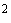 Принятое сокращение:ОУ - государственное образовательное учреждение Санкт-Петербурга, реализующее основную общеобразовательную программу дошкольного образованияС постановлением Правительства Санкт-Петербурга от 31.12.2014 №1313 ознакомлен(а)ПодписьГлаве администрации  Адмиралтейского района Санкт-Петербург Штуковой С.В.Главе администрации  Адмиралтейского района Санкт-Петербург Штуковой С.В.ЗАЯВЛЕНИЕ ЗАЯВЛЕНИЕ ЗАЯВЛЕНИЕ ЗАЯВЛЕНИЕ Прошу предоставить ежемесячную компенсацию части родительской платы за Прошу предоставить ежемесячную компенсацию части родительской платы за Прошу предоставить ежемесячную компенсацию части родительской платы за Прошу предоставить ежемесячную компенсацию части родительской платы за содержание ребенка (детей)__________________________________________________________________________(Ф.И.О.)в образовательном учреждении путем уменьшения размера родительской платы, фактически взимаемой за содержание ребенка в образовательном учреждении, на размер предоставленной компенсации.в образовательном учреждении путем уменьшения размера родительской платы, фактически взимаемой за содержание ребенка в образовательном учреждении, на размер предоставленной компенсации.в образовательном учреждении путем уменьшения размера родительской платы, фактически взимаемой за содержание ребенка в образовательном учреждении, на размер предоставленной компенсации.в образовательном учреждении путем уменьшения размера родительской платы, фактически взимаемой за содержание ребенка в образовательном учреждении, на размер предоставленной компенсации.Прилагаю сведения о документах, подтверждающих право на компенсацию части родительской платы (не взимании родительской платы) в размере _____________%Прилагаю сведения о документах, подтверждающих право на компенсацию части родительской платы (не взимании родительской платы) в размере _____________%Прилагаю сведения о документах, подтверждающих право на компенсацию части родительской платы (не взимании родительской платы) в размере _____________%Прилагаю сведения о документах, подтверждающих право на компенсацию части родительской платы (не взимании родительской платы) в размере _____________%Копия свидетельства о рожденииКопия свидетельства о рожденииКопия свидетельства о рожденииКопия свидетельства о рожденииГарантирую своевременность и достоверность предъявления сведений при изменении основания для предоставления компенсации.Гарантирую своевременность и достоверность предъявления сведений при изменении основания для предоставления компенсации.Гарантирую своевременность и достоверность предъявления сведений при изменении основания для предоставления компенсации.Гарантирую своевременность и достоверность предъявления сведений при изменении основания для предоставления компенсации.Обращение Обращение Обращение Обращение Обращение Обращение первичное первичное первичное повторное повторное повторное N N Сведения Сведения Пример заполнения Пример заполнения Пример заполнения Пример заполнения Пример заполнения Пример заполнения I. Сведения о родителе (законном представителе) ребенка I. Сведения о родителе (законном представителе) ребенка I. Сведения о родителе (законном представителе) ребенка I. Сведения о родителе (законном представителе) ребенка I. Сведения о родителе (законном представителе) ребенка I. Сведения о родителе (законном представителе) ребенка I. Сведения о родителе (законном представителе) ребенка I. Сведения о родителе (законном представителе) ребенка I. Сведения о родителе (законном представителе) ребенка I. Сведения о родителе (законном представителе) ребенка Общие сведения Общие сведения Общие сведения Общие сведения Общие сведения Общие сведения Общие сведения Общие сведения Общие сведения Общие сведения 1.1.Заявитель по отношению к ребенку мать мать отец отец законный представитель законный представитель законный представитель законный представитель законный представитель -(комментарии)(комментарии)(комментарии)(комментарии)(комментарии)(комментарии)(комментарии)2.2.Фамилия 3.3.Имя 4.4.Отчество 5.5.Гражданство Адрес регистрации Адрес регистрации Адрес регистрации Адрес регистрации Адрес регистрации Адрес регистрации Адрес регистрации Адрес регистрации Адрес регистрации Адрес регистрации 6.6.Страна 7.7.Почтовый индекс 8.8.Область (край, округ, республика)9.9.Район 10.10.Город 11.11.Район города 12.12.Улица 13.13.Дом 14.14.Корпус 15.15.Квартира Место жительства (фактическое) Место жительства (фактическое) Место жительства (фактическое) Место жительства (фактическое) Место жительства (фактическое) Место жительства (фактическое) Место жительства (фактическое) Место жительства (фактическое) Место жительства (фактическое) Место жительства (фактическое) 16.16.Страна 17.17.Почтовый индекс 18.18.Область (край, округ, республика)19.19.Район 20.20.Город 21.21.Населенный пункт 22.22.Район города 23.23.Улица 24.24.Дом 25.25.Корпус 26.26.Квартира 27.27.Номер контактного телефона 28.28.Адрес электронной почты Документ, удостоверяющий личность Документ, удостоверяющий личность Документ, удостоверяющий личность Документ, удостоверяющий личность Документ, удостоверяющий личность Документ, удостоверяющий личность Документ, удостоверяющий личность Документ, удостоверяющий личность Документ, удостоверяющий личность Документ, удостоверяющий личность 29.Наименование документа Наименование документа 30.Серия Серия 31.Номер Номер 32.Дата выдачи Дата выдачи 33.Место выдачи Место выдачи II. Сведения о ребенке II. Сведения о ребенке II. Сведения о ребенке II. Сведения о ребенке II. Сведения о ребенке II. Сведения о ребенке II. Сведения о ребенке II. Сведения о ребенке II. Сведения о ребенке II. Сведения о ребенке 34.Фамилия ребенка Фамилия ребенка 35.Имя ребенка Имя ребенка 36.Отчество ребенка Отчество ребенка 37.Пол Пол 38.Дата рождения Дата рождения Свидетельство о рождении ребенка Свидетельство о рождении ребенка Свидетельство о рождении ребенка Свидетельство о рождении ребенка Свидетельство о рождении ребенка Свидетельство о рождении ребенка Свидетельство о рождении ребенка Свидетельство о рождении ребенка Свидетельство о рождении ребенка Свидетельство о рождении ребенка 39.Серия Серия 40.Номер Номер 41.Дата выдачи Дата выдачи 42.Кем выдан Кем выдан 43.Номер актовой записи Номер актовой записи III. Сведения об ОУ III. Сведения об ОУ III. Сведения об ОУ III. Сведения об ОУ III. Сведения об ОУ III. Сведения об ОУ III. Сведения об ОУ III. Сведения об ОУ III. Сведения об ОУ III. Сведения об ОУ 44.Район Санкт-Петербурга, номер ОУ Район Санкт-Петербурга, номер ОУ ГБДОУ №109 Адмиралтейского районаГБДОУ №109 Адмиралтейского районаГБДОУ №109 Адмиралтейского районаГБДОУ №109 Адмиралтейского районаГБДОУ №109 Адмиралтейского районаГБДОУ №109 Адмиралтейского районаГБДОУ №109 Адмиралтейского районаIV. Основание для предоставления компенсации IV. Основание для предоставления компенсации IV. Основание для предоставления компенсации IV. Основание для предоставления компенсации IV. Основание для предоставления компенсации IV. Основание для предоставления компенсации IV. Основание для предоставления компенсации IV. Основание для предоставления компенсации IV. Основание для предоставления компенсации IV. Основание для предоставления компенсации 45.Название документа Название документа Реквизиты документа Реквизиты документа Реквизиты документа Реквизиты документа Реквизиты документа Реквизиты документа Реквизиты документа Постановление Правительства Санкт-Петербурга «О родительской плате за присмотр и уход за детьми в государственных образовательных, реализующих образовательные программы дошкольного образования, о реализации пунктов 6 и 7 статьи18 Закона Санкт-Петербурга «Социальный кодекс Санкт-Петербурга»Постановление Правительства Санкт-Петербурга «О родительской плате за присмотр и уход за детьми в государственных образовательных, реализующих образовательные программы дошкольного образования, о реализации пунктов 6 и 7 статьи18 Закона Санкт-Петербурга «Социальный кодекс Санкт-Петербурга»от 31.12.2014 №1313от 31.12.2014 №1313от 31.12.2014 №1313от 31.12.2014 №1313от 31.12.2014 №1313от 31.12.2014 №1313от 31.12.2014 №1313Подпись 20  г.